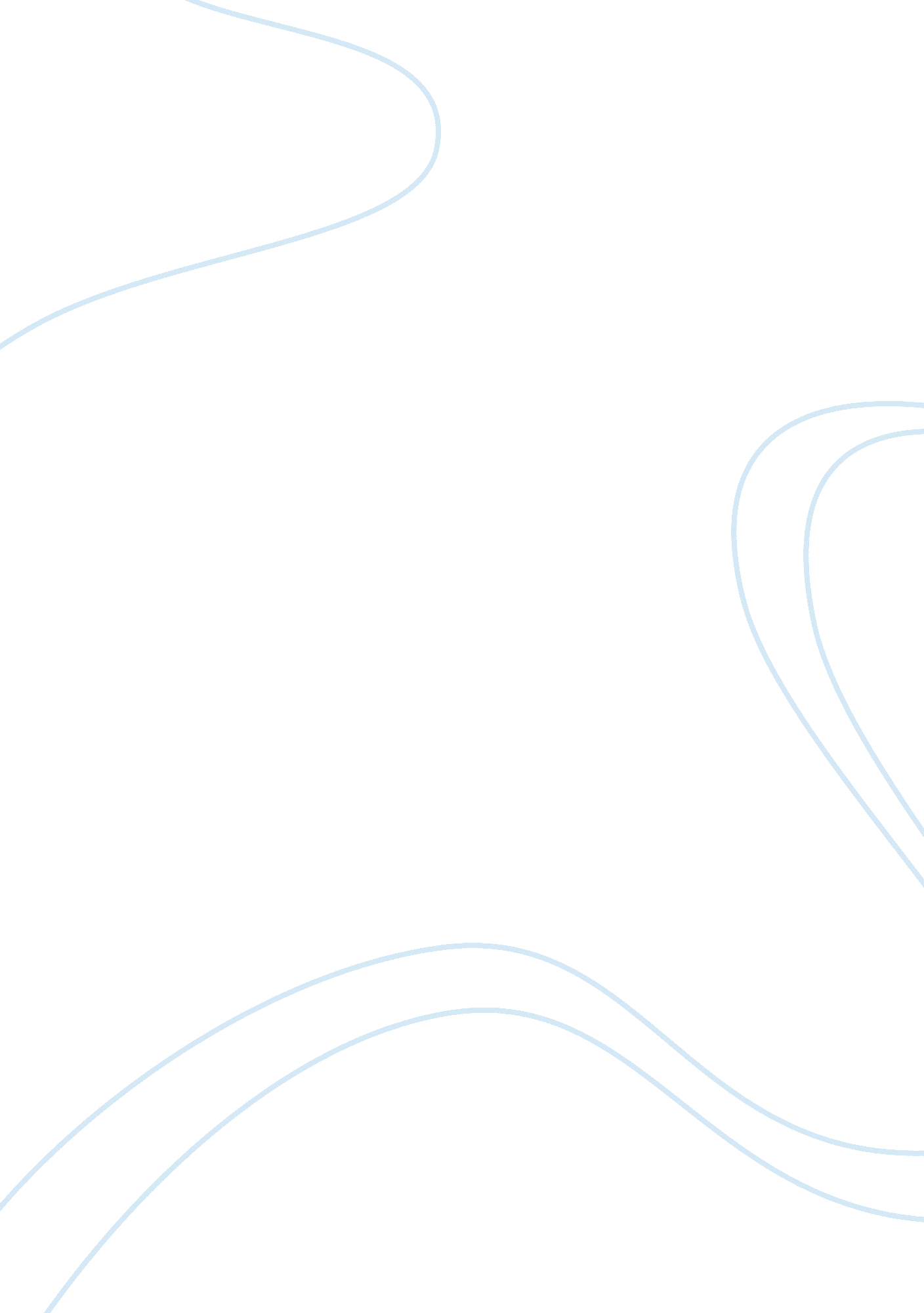 The different structures of the buildings essayDesign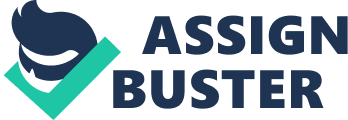 How does weave force per unit area affect the different constructions of the edifices? Introduction As we know by common sense that any object at peculiar tallness in an country is subjected to be affected by the force of the air current. There is besides a minimum consequence on the construction that is a lilting gesture is observed because of the consequence of the air current. In constructing constructions it is chiefly ascertained that due to the hit of the air current with the construction does hold a little consequence on it that is an oscillation is observed but is non felt by the inhabitants. Everyone knows that with an addition in the tallness of a construction there is besides an addition in the air current force per unit area and air current force. The oscillation of the edifice besides increases with tallness, so at that place besides necessitate to be some steps which can take attention of these oscillations For illustration a tree, due to weave in a peculiar country there are easy oscillation of the subdivisions and the bole of the tree when the air current force is really high. In the similar manner the bole is nil but a edifice construction which at a greater tallness can be affected by the air current force. Despite holding general feeling about the phenomena non many people know the theory behind this procedure and the alterations. Since applied scientists do a air current tunnel proving for the alteration in the oscillation of the edifices my experiment is based on the similar experiment at a smaller ratio and less technological devices but will assist in mensurating the air current burden of different constructions of the edifices. Hence by finding the air current burden of a construction I will be able to demo the consequence of air current on different construction of edifice in an country holding a peculiar air current speed. Wind burden Buildings and constructions are designed harmonizing to codification specified wind tonss and besides the constituents of these constructions are besides therefore based on it. Wind burden is nil but the sum of the air current force moving on a construction in a peculiar country at a peculiar tallness. The consequence of the air current force and the force per unit area on the edifice is considered as a combined consequence of external and internal force per unit areas moving upon it. In most of the instances the air current burden acted is perpendicular or normal to the surface of the construction. The air current velocity in a peculiar country additions with the tallness from the land degree that is flat nothing to a maximal degree that is called the gradient tallness. This tallness is nil but the tallness above the land zero or the average land degree where the air current blows so as a consequence of centrifugal force ( the horizontal outward force from a round gesture of a beginning ) and force per unit area gradient. Therefore detecting at a peculiar air current velocity in an country for peculiar old ages, its average gives us the mean air current velocity, air current force per unit area in that country with an addition in a peculiar tallness. There are really many factors the air current burden and air current force per unit area depend on they are altitude factor ( the tallness of the construction ) , gust factor ( is the going of the air current velocity in its average value specified under interval of clip ) , terrain factors ( that includes the topography of the environing countries ) . Wind burden is nil but a retarding force force Coevals of force per unit area When air current acts on a construction, the force of the air current is slowed down against the front face of the construction, constructing up force per unit area on the edifice. At this peculiar clip merely most of the force per unit area is deflected and accelerated around the sides of a construction ( this depends on the form, construction and design of the edifice ) . When this force per unit area is diverted it leads to suction taking topographic point in the country where the force per unit area has been reduced. Therefore greater the velocity of the air current, greater the force per unit area on the edifice therefore greater is the suction taking topographic point. The highest suction takes topographic point near the borders of the edifice as the force per unit area is deviated through the borders of the construction. If the construction is of a smaller size than importance should be given to its borders, rooftop as most of the force per unit area and suction takes topographic point there merely, because as the air current is traveling sidelong most of it is diverted around borders and rooftop and this is known as vortex action on the roofs. Vortex action takes topographic point when the air current blowing to the construction is deflected around and over the edifice. The force per unit area on the walls is much less compared to that consequence in taller edifices. The air current rolls up near the corner, which are borders of the roof top shell addition in force per unit area and force in the borders. This besides leads to higher suction in that country besides. With the aid of this dynamic force per unit area moving on the surface of the edifice, we can find the air current burden moving usually on the surface by multiplying the surface country of the construction affected by the force per unit area and the force per unit area coefficient. And therefore with the mean of the values calculated, one can easy find the sum of air current and its force playing in a peculiar way. Besides with the aid of this mean we can find the force and force per unit area moving on the construction in all the four different quarter-circles. Dynamic force per unit area of the air current When the air current is brought to rest against the windward face of the obstruction that is the surface of the edifice confronting the air current force, all its kinetic energy ( of the air current ) is transferred to a force per unit area known as the dynamic force per unit area besides denoted by ‘ q ‘ . ‘ can be calculated by: Q = k. v ref2Nitrogen/m2K = air denseness that is 0. 613 kg/m2 